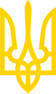 МІНІСТЕРСТВО ОХОРОНИ ЗДОРОВ'Я УКРАЇНИНАКАЗвід 2 березня 2016 року N 152Про затвердження та впровадження медико-технологічних документів зі стандартизації медичної допомоги при стабільній ішемічній хворобі серцяІз змінами і доповненнями, внесеними
 наказами Міністерства охорони здоров'я України
 від 23 вересня 2016 року N 994,
від 23 грудня 2021 року N 2857Відповідно до частини першої статті 141 Основ законодавства України про охорону здоров'я, абзацу п'ятнадцятого підпункту 8 пункту 4 Положення про Міністерство охорони здоров'я України, затвердженого постановою Кабінету Міністрів України від 25 березня 2015 року N 267, наказу Міністерства охорони здоров'я України від 28 вересня 2012 року N 751 "Про створення та впровадження медико-технологічних документів зі стандартизації медичної допомоги в системі Міністерства охорони здоров'я України", зареєстрованого в Міністерстві юстиції України 29 листопада 2012 року за N 2001/22313, на виконання пунктів 2, 3 та 13 Плану заходів Міністерства охорони здоров'я України з реалізації Галузевої програми стандартизації медичної допомоги на період до 2020 року, затвердженого наказом Міністерства охорони здоров'я України від 16 вересня 2011 року N 597, з метою удосконалення медичної допомоги при стабільній ішемічній хворобі серця наказую:1. Пункт 1 виключено(згідно з наказом Міністерства охорони
 здоров'я України від 23.12.2021 р. N 2857)2. Пункт 2 виключено(згідно з наказом Міністерства охорони
 здоров'я України від 23.12.2021 р. N 2857)3. Пункт 3 виключено(згідно з наказом Міністерства охорони
 здоров'я України від 23.12.2021 р. N 2857)4. Пункт 4 виключено(згідно з наказом Міністерства охорони
 здоров'я України від 23.12.2021 р. N 2857,
у зв'язку з цим пункти 5 - 7
 вважати відповідно пунктами 1 - 3)1. Унести зміни до наказів Міністерства охорони здоров'я України:1) підпункт 1.5.4 підпункту 1.5 пункту 1 наказу Міністерства охорони здоров'я України від 06 лютого 2008 року N 56 "Про затвердження клінічних протоколів санаторно-курортного лікування в санаторно-курортних закладах (крім туберкульозного профілю) для дорослого населення" виключити;У зв'язку із цим підпункти 1.5.5 - 1.5.23 пункту 1 вважати відповідно підпунктами 1.5.4 - 1.5.22 пункту 1.2) підпункти 1.9, 1.10 пункту 1 наказу Міністерства охорони здоров'я України від 03 листопада 2008 року N 622 "Про затвердження клінічних протоколів надання медичної допомоги за спеціальністю "хірургія серця і магістральних судин" виключити;У зв'язку із цим підпункти 1.11 - 1.41 пункту 1 вважати відповідно підпунктами 1.9 - 1.39 пункту 1.2. Унести до наказу Міністерства охорони здоров'я України від 23 листопада 2011 року N 816 "Про затвердження та впровадження медико-технологічних документів зі стандартизації медичної допомоги на засадах доказової медицини" такі зміни:1) пункт 1 викласти в такій редакції: "Затвердити Уніфікований клінічний протокол первинної медичної допомоги "Гострий неускладнений цистит у жінок" (додається)";2) підпункт 4.1 пункту 4 виключити.У зв'язку із цим підпункти 4.2 - 4.4 пункту 4 вважати відповідно підпунктами 4.1 - 4.3 пункту 4.3. Контроль за виконанням цього наказу покласти на заступника Міністра Шафранського В. В.ЗАТВЕРДЖЕНО
Наказ Міністерства охорони здоров'я України
02 березня 2016 року N 152УНІФІКОВАНИЙ КЛІНІЧНИЙ ПРОТОКОЛ ПЕРВИННОЇ, ВТОРИННОЇ (СПЕЦІАЛІЗОВАНОЇ) ТА ТРЕТИННОЇ (ВИСОКОСПЕЦІАЛІЗОВАНОЇ) МЕДИЧНОЇ ДОПОМОГИ
СТАБІЛЬНА ІШЕМІЧНА ХВОРОБА СЕРЦЯУніфікований клінічний протокол виключено
(згідно з наказом Міністерства охорони здоров'я України
 від 23 грудня 2021 року N 2857)____________МіністрО. Квіташвілі© ТОВ "Інформаційно-аналітичний центр "ЛІГА", 2022
© ТОВ "ЛІГА ЗАКОН", 2022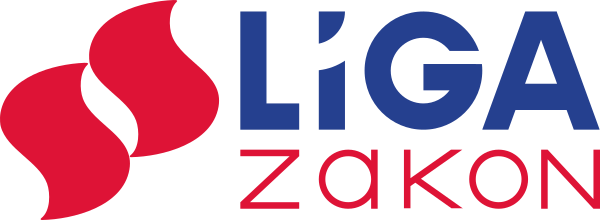 